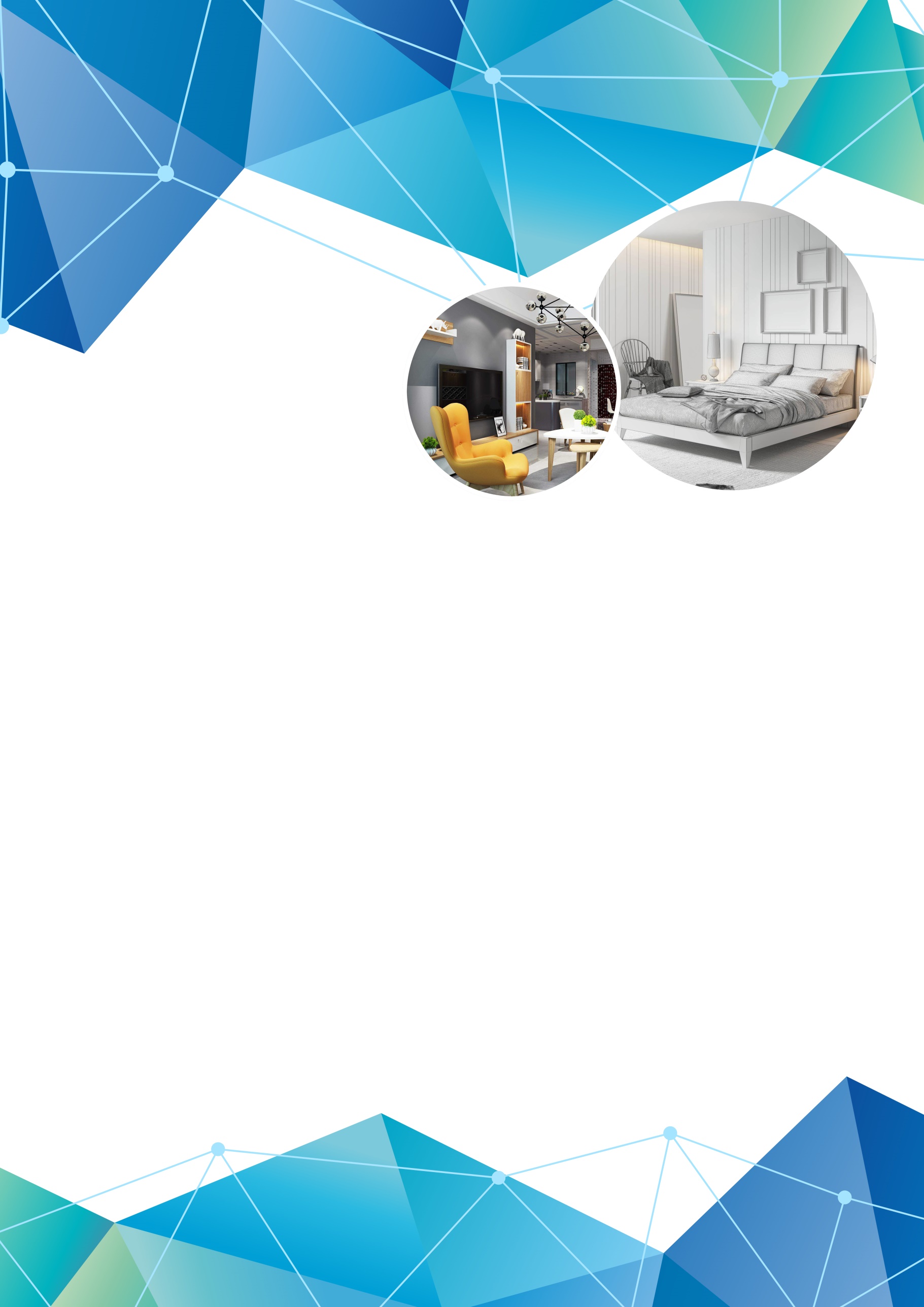 目  录一、专业名称:（专业代码）	1二、入学要求	1三、修业年限	1四、职业面向	1五、培养目标与培养规格	2（一）培养目标	2（二）培养规格	2六、主要接续专业	2七、课程结构	3八、课程设置及要求	4（一）公共基础课	4（二）专业技能课	6（三）公共基础选修课	10（四）专业选修课	11九、教学进程总体安排	12十、实施保障	14（一）师资队伍	14（二）教学设施	15（三）教学资源	18（四）教学方法与考核评价	18（五）质量管理	20十一、毕业要求	20一、专业名称:（专业代码）工艺美术专业（750106）二、入学要求初中毕业生或具有同等学力者三、修业年限三年四、职业面向五、培养目标与培养规格（一）培养目标本专业主要面向室内装饰公司、建筑装饰公司等企（事）业单位，培养在生产、服务第一线能从事室内设计、装饰施工管理等工作，适应社会发展需求，德智体美全面发展，具有室内设计专业的文化基础、专业理论知识、良好职业道德、职业生涯发展基础的技术型、技能型人才。（二）培养规格本专业所培养的人才具有以下职业素养、知识和能力：1.职业素养（1）具有良好的心理素质、诚信品格和社会责任感。（2）具有团队合作和协作精神；（3）具有较强的语言表达、室内设计师职业沟通、洽谈和协调能力；（4）具有踏实肯干的工作作风和主动、热情、耐心的服务意识。2.知识和能力（1）掌握本专业所必需的装饰美学基础、设计色彩、手绘效果图、构成基础等绘画和设计的基本知识；（2）掌握CAD平面布置、3D、VARY渲染的设计操作的技能，以及720云、VR虚拟现实技术等效果图的后期制作的知识；（3）能够运用装饰美学基础、设计色彩、室内设计原理等绘画和设计的基本技能从事基本的设计工作；（4）能够运用室内设计制图、效果图表现技法专业知识从事施工图（平、立面）、效果图设计工作；（5）能够运用室内设计、展示设计专业技术知识从事三维空间设计的工作；（6）能够运用室内摄影、效果图后期知识，从事室内摄影、效果图后期制作；（7）能够运用陈设知识从事室内设计后期配饰与设计。六、主要接续专业高职：室内艺术设计、环境艺术设计、建筑室内设计、公共艺术设计、艺术设计本科：室内艺术设计、环境艺术设计、建筑装饰、展示设计、艺术设计七、课程结构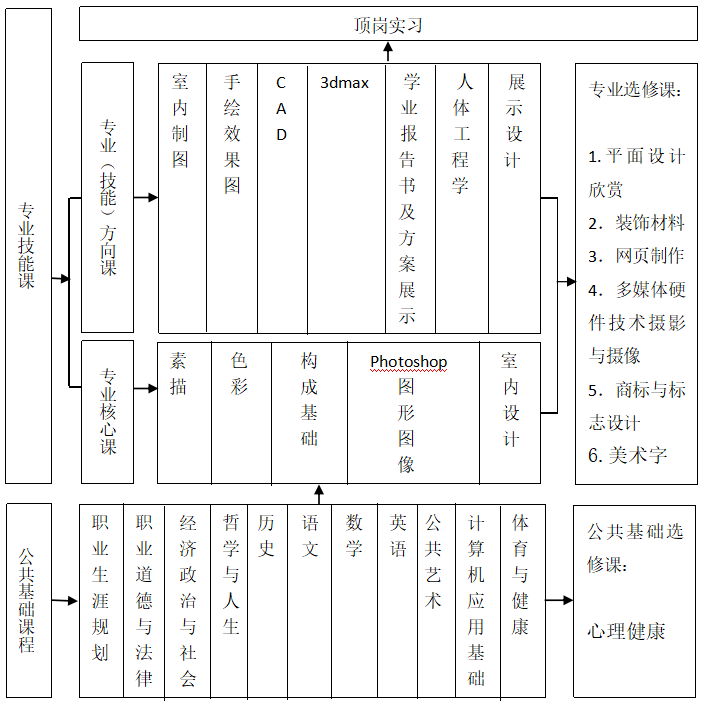 八、课程设置及要求（一）公共基础课（二）专业技能课（三）公共基础选修课（四）专业选修课九、教学进程总体安排十、实施保障（一）师资队伍1.师资组成教学团队由专业带头人、专任教师、来自行业企业一线的兼职教师和教学顾问组成，分工负责、优势互补，形成一支专兼职结合、结构合理的教学团队。（1）专业带头人 除满足教师具备的基本条件外，具有 6 年以上工作经历和深厚专业背景，累计企业工作经历 2 年以上，能把握行业发展动态，在本专业具有较高的能力；能统筹规划和组织专业建设，引领专业发展；能够主持专业的教改教研和技术服务工作；具有开发专业课程的能力，能够指导新教师完成上岗实习工作；（2）教学顾问 具有从事职业教育的经验，在职教领域具有一定影响，能够进行课程开发指导，在专业上具有一定建树，在行业具有一定的知名度。（3）专任专业教师具有良好的职业素养、职业道德，具有可持续发展的能力；具有现代职教理念，深刻领悟基于工作过程导向的课程设计思想；能够指导学生完成高质量的实训项目；胜任校企合作工作，能够为企业职工开设专业技术短训班、为企业提供技术服务、解决企业实际问题。（4）兼职教师 包括课程任课教师（或实训指导教师）和顶岗实习指导教师，聘请具有工程师、技师职称的技术人员，现岗在企业并连续工作 3 年以上，在专业技术与技能方面具有较高水平，具有良好语言表达能力，承担实训课程教学工作（或实训指导教师）；聘请企业能工巧匠或技师担任顶岗实习指导教师。2.师资队伍配置（1）学历层次要求a.公共基础课教师具有与授课课程对口专业的本科及以上学历；b.专业理论课教师、专业实习指导教师应有室内或相近专业的本科及以上学历；（2）资格证书要求a.专任教师具有中等职业学校及以上教师资格证书；b.专任专业教师具备中级及以上本专业技术职务所要求的业务能力，取得中级及以上职业（专业）资格证书；c.兼职专业教师具有 3 年以上实践经验并具有二级及以上职业资格证书。(3)人员配备要求a.专业课教师中，具有本专业中级以上专业技术职务任职资格者不低于 25%，高级以上专业技术职务任职资格者不低于 5%;b.专业课教师中，每年至少有 70%的教师参加企业实践学习或各种专题培训，全年累计学习和培训时间不少于 30 天；c.专业课（专、兼职）教师占本专业全部教师的 60～70%，师生比（含毕业实习学生）为 1:10-1:15。(4)现有师资队伍 本专业现有专任教师 19 人，其中具有高级职称教师 1名，占专任教师的 5.26%；中级职称 4 人，占专业课教师的 21 %。专业课教师中双师型教师 13 人，占专业课教师的 68.4 %。兼职教师 3人，占总教师数的15.8%。（二）教学设施本专业遵循学生学习专业知识和掌握专业技能的规律，构建从基本技能训练到综合技能训练，从生产性实训到创新能力培养的实践教学平台，使实践教学条件在教学功能上形成体系化。 目前，本专业建有多个专业实训室。按照顶岗实践和工学结合的要求开拓了多个校外实训基地，满足了学生顶岗实习、零距离就业及教师顶岗实践、专业技能开发、教学案例收集的要求，有效地提高了学生的综合应用能力和实践操作能力，缩短了学生的岗位适应期。1.校内实训条件配置 （1）3d渲染、CAD制图实训室功能：适用于室内设计《3dMAX》、《CAD》《Photoshop图形图像处理》等课程。说明：主要设备装备按30人的标准班配置（2）工作室功能：适用于室内设计制图、学业报告等课程。说明：主要设备装备按30人的标准班配置（3）画室功能：适用于计算机平面设计专业的《素描》、《色彩》、《构成基础》等课程。说明：主要设备装备按30人的标准班配置注：另还配备用绘图教室，作为开展艺术设计兴趣小组，为技能竞赛选拔人才之用。（4）VR/AR实训室功能：适用于室内设计《3dMAX》、《CAD》《Photoshop图形图像处理》等课程。说明：主要设备装备按30人的标准班配置（5）室内设计实训室功能：适用于室内设计仿真实训。说明：主要设备装备按30人的标准班配置2.校外实训条件配置   根据实训和顶岗实习的需求，选择行业特点突出、具有行业引领作用、经济增长势头强劲、人才需求量大的企业作为校外实训基地，开展企业认知实习、工学结合、顶岗实习。校外实训基地具备的基本条件：(1)具有一定规模的大中型企业；(2)能接受学生认知实习，实训教学和顶岗实习；(3)具备能结合企业设备指导学生完成顶岗实习任务的师傅或技师。（三）教学资源对教材选用、图书文献配备、数字资源配备等提出有关要求。（四）教学方法与考核评价 教学方法1．依据专业培养目标、课程教学要求、学生能力与教学资源，采用适当的教学方法，以达到预期的教学目标。2．公共基础课采用讲授式教学法、启发式教学法、探究式教学法等方法，通过集体讲解、师生对话、小组讨论、案例分析、演讲竞赛等形式，调动学生学习积极性，为专业基础课和专业技能课的学习以及再教育奠定基础。3．专业核心课、专业技能课均遵循“做中学，做中教”的理念，以能力本位—就业导向—学生主体—对接行业标准为原则，围绕岗位需求和教学目标，基于企业真实项目设计教学任务，工地现场和模拟现场为学生创设学习情境，拉近课堂与企业真实工作的距离，结合现代人对居住空间舒适度、美感度等的需求，培养学生的专业知识与技能、职业素养、工匠精神、审美能力。基于自建在线课程《室内设计》实施混合式教学，以任务为驱动，校企合作引入双导师教学，参照室内设计师岗位需求设计知识铺垫—市场调研-基础理论学习/单个技能点实训-方案设计/展示/评比-企业范例对比-方案完善为教学主线，实施理实一体化教学。采用混合式式教学法、探究式教学法、任务驱动教学法、分组教学法、情境教学法等方法，配合实物教学设备、多媒体教学课件、数字化教学资源等手段，使学生更好地理解和掌握比较抽象的原理性知识，具备室内设计的基础技能，为后续课程的学习奠定扎实的基础。学业成绩评定体系 根据课程的特点，注重评价内容的整体性，既要关注学生对知识的理解、技能的掌握和能力的提高，又要关注学生养成规范操作、安全操作的良好习惯，以及爱护设备、节约能源、保护环境等意识与观念的形成。1.公共基础课：理论部分的考核可以采用课堂综合表现评价、作业评价、学习效果课堂展示、综合笔试等多元评价方法。笔试主要针对各部分的基本知识进行命题。学业水平考试科目：采用省厅统一命题和阅卷。计算机应用基础课程可采取学校与社会相结合的办法，课程结业，组织学生参加社会认可的职业资格考核，取得相应的职业资格证书。2.专业技能课程：采取贯穿于教学全过程的多元考核评价方案。坚持诊断性评价、过程性评价和结果性评价完整刻画学生画像。考核评价结果基于平台的自主学习和测试提供客观评价数据，其考核评价结果由三部分组成，小组设计方案初稿的考核评价结果由小组自评、互评、教师评价组成；知识点实训与进阶实训作品的考核评价由小组自评和教师评价组成；引入企业范例，小组对比分析后的完善版方案和进阶版实训作品考核评价结果由小组互评、教师评价、企业评价组成，这三大组成部分按比例计入课程成绩。专业课规定的实训项目，学生必须全部完成，凡缺做三分之一实训项目者必须在本课程考核前补做，否则实训课程为不合格。3.顶岗实习考核主要由企业评价与顶岗实习报告两部分组成。（五）质量管理建立加强教学过程管理的有效机制，确保实训技能训练的合理密度和强度，努力提高教学质量；从加强质量管理的要求出发，研究专业教学评价的改进方法，努力增强评价的客观性，促进教学质量的全面提高。十一、毕业要求学生必须通过规定的三年年限的学习，须修满专业人才培养方案所规定的学时学分，完成规定的教学活动，同时达到学业水平考试测试要求和职业资格证书要求。学业水平测试要求： 学生在毕业前需参加完成水平测试，成绩合格。2.职业资格证书要求：学生在毕业时获得的职业资格证书必须是由劳动部认证、与本专业技能相关的证书，至少要获得一个。本专业所属专业大类（专业类）工艺美术专业代码750106本专业所对应的行业室内设计、室内装饰、装饰施工主要职业、岗位类别室内装饰设计员、装饰施工管理员，通过两年工作实践可以升迁室内装饰设计师（二级室内设计师）、装饰施工项目经理。职业技能等级证书●职业资格证书1职业资格名称：室内装饰设计员职业资格等级:一级、二级、三级、四级职业资格颁证单位:人力资源与社会保障部●职业资格证书2职业资格名称：室内设计师证书职业资格等级:高级、中级、助理级职业资格颁证单位:中国室内装饰协会●技能证书3技能证书名称：Photoshop图形图像处理技能证书等级：中级技能证书颁证单位：人力资源与社会保障部序号课程名称主要内容和要求参考学时1德育掌握职业生涯规划的基础知识和常用方法，树立正确的职业理想和职业观、择业观、创业观以及成才观，形成职业生涯规划的能力；知荣辱、有道德，自觉依法律己、避免违法犯罪,透视经济现象、拥护社会主义政治制度；坚持从客观实际出发，用辩证的观点看问题、树立积极的人生态度，在社会中发展自我、创造人生价值；树立心理健康意识，掌握一定的心理调适方法，做到理论与实际相结合，知、信、行相统一。1602历史了解人类社会发展的基本脉络和优秀文化传统；从历史的角度了解和思考人与人、人与社会、人与自然的关系，增强历史使命感和社会责任感；培养社会主义核心价值观，进一步弘扬以爱国主义为核心的民族精神和以改革创新为核心的时代精神；培养健全的人格，树立正确的历史观、人生观和价值观。403语文掌握语文基础知识，掌握日常生活和职业岗位需要的现代文阅读能力、写作能力、口语交际能力，具有初步的文学作品欣赏能力和浅易文言文阅读能力。指导学生掌握基本的语文学习方法，养成自学和运用语文的良好习惯。引导学生重视语言的积累和感悟，接受优秀文化的熏陶，提高思想品德修养和审美情趣，形成良好的个性、健全的人格，促进职业生涯的发展。2404数学掌握职业岗位和生活中所必要的数学基础知识。具备一定的计算能力、计算工具使用能力和数据处理能力，观察能力、空间想象能力、分析与解决问题能力和数学思维能力。养成良好的学习习惯、实践意识、创新意识和实事求是的科学态度，为学习专业课程打下基础。1605英语掌握英语的基本知识和300-500个室内设计领域的专业词汇，培养学生对专业英语文献的理解能力，并了解本专业的热点问题。熟悉室内设计专业文章的特定表述方式。最终通过该课程的学习，使学生们能借助词典正确阅读、理解和翻译一般性专业英文资料。2406公共艺术（音乐、书法）了解不同艺术类型的表现形式、审美特征和相互之间的联系与区别，培养学生艺术鉴赏兴趣。掌握欣赏艺术作品和创作艺术作品的基本方法，学会运用有关的基本知识、技能与原理，提高学生艺术鉴赏能力。增强学生对艺术的理解与分析评判的能力，开发学生创造潜能，提高学生综合素养，406计算机应用基础在初中相关课程的基础上，进一步学习计算机的基础知识、常用操作系统的使用、文字处理软件的使用、计算机网络的基本操作和使用，使学生掌握计算机操作的基本技能，具有文字处理能力，数据处理能力，信息获取、整理、加工能力，网上交互能力，为学生以后的学习和工作打下基础。1607体育与健康在初中相关课程的基础上，进一步学习体育与卫生保健的基础知识和运动技能，使学生掌握科学锻炼和娱乐休闲的基本方法，养成自觉锻炼的习惯；培养学生自主锻炼、自我保健、自我评价和自我调控的意识，全面提高学生身心素质和社会适应能力，为学生终身锻炼、继续学习与创业立业奠定基础。160序号课程名称主要内容和要求参考学时1素描让学生了解素描创作的程序、方法，把握素描的实质和创作规律，提高学生素描的创造性能力，为今后的专业学习和工作打下良好的基础。培养学生具备本专业所必须的素描知识，初步形成解决实际问题的能力，并注意渗透思想教育，初步培养学生的辩证思维，加强学生的职业道德观念。1402色彩通过色彩的学习，培养学生们对色彩敏锐的感受感知能力；掌握色彩绘画的基本原理及绘画的基本方法；掌握色彩形成的基本原理、变化规律、基础知识、基本技法；掌握正确的观察方法和表现方法；学会运用色彩规律和使用色彩语言表达自己的审美感受。1403速写速写是美术学专业学科基础课，本课程的开设训练学生绘画造型能力和提高艺术素养的重要手段，是绘画基本功训练中的一项主要内容。通过速写的学习和研究，培养学生敏锐的观察能力和使用这一绘画语言快速表现的能力，同时使学生认识到速写实践的意义，使学生了解到速写作为一种学习和训练的方式对本学科的发展与探索所起的积极作用，以及长期坚持这一训练与实践对自己所从事的美术专业所具有的影响。604图案图案的主要任务是理解图案的概念，掌握图案的变化规律和形式美感的原理，培养学生的造型变化能力，图案的构成设计能力。理解图案的概念，掌握图案的变化规律和形式美感的原理， 培养学生的造型变化能力，图案的构成设计能力和创造思维能力以及各种装饰表现能力。805构成基础内容包括：平面构成、色彩构成、立体构成等知识内容。掌握图案变化的有关规律和表现技法，能灵活运用到设计中。构成基础的学习主要从抽象形态入手，培养学生们对形的敏感性，提高创造能力和逻辑的、理性的、抽象的、多角度思维能力。1406Photoshop图形图像熟练掌握PS基本操作知识、PS图像处理技术、PS滤镜应用等相关知识点。培养学生创新思维，提高学生在作品后期效果制作、作品编排等方面的技能，强化所学专业知识的综合运用能力。807室内设计通过本课程学习具备从事室内设计的能力，创造出功能和美学等方面均有创新的生活空间，让学生能够了解室内空间造型、布局、室内色彩、照明、材料设计、风格表现、方案设计的方法。1208室内制图掌握室内制图的制图语言及工程图纸识图标准；掌握不同家具的标准尺寸；掌握工程图纸的作图方法。通过学习和训练，培养学生制图技能和空间想象力；培养学生严谨的设计理念和工作态度。609工艺美术史本课程依托大量文献史料和相关图片，将中国工艺美术史按时间和工艺类别加以论述，并介绍每个历史时期最具代表性的工艺作品，以及一些有代表性的工艺大师及其作品。其中，中国工艺美术史中介绍陶瓷工艺，丝织工艺的篇幅较多，内容较为系统，旨在培养学生对中国工艺美术史的理解认知能力。通过中国工艺美术史的学习使学生对我国不同历史时期的工艺美术背景、工艺的发展和成就、艺术风格、艺术作品、工匠大师有全面的了解，并培养学生对优秀工艺作品的鉴赏和批评能力。4010设计概论通过学习，了解各设计流派发展脉络的基础上，理解设计与设计美学、科学工艺、地域文化、生态环境、上层建筑等社会生活各层面的关系。从历史、社会、文化、经济、生活方式、科学技术、材料等各个角度，了解工业设计的本质意义和发展趋势。教学中坚持整体的原则，并针对当代设计的现状进行分析讲解，注重理论联系实际，增强理论知识的实用性，引发学生的学习兴趣，引导学生认真思考，加深学生对讲课内容的理解。401111手绘效果图（表现技法）手绘效果图（表现技法）室内速写训练、徒手空间透视训练、室内陈设着色训练、空间创作训练。通过学习和训练，让学生动手能力得到培养。室内设计师通过勾画室内手绘快速效果图，可以及时、有效地向甲方或施工者传达自己的设计理念和意图，它的优势是比计算机绘图还要快捷。8012CAD掌握绘制室内平面图、立面图、剖面图等施工图纸的方法及步骤。通过学习和训练，使学生基本具备从事室内设计的综合设计能力。120133dmax三维设计和图像处理技术在工程设计领域中占有重要的地位。通过本课程学习三维建模、三维编辑、动画制作和渲染等技术和方法，可从事制作角色动画、室内外效果图、游戏开发、虚拟现实等三维设计领域的工作。  通过本门课程的学习，使学生掌握三维建模、材质、灯光、镜头、动画和渲染的基本方法和理论，对于基本操作、建模、模型修改、材质赋予、灯光相机、渲染、特效、动画制作等各个方面有一个系统而全面的认识和了解，能够熟练掌握常用的基本操作，并具备相应的自学能力。12014学业报告书及方案展示熟练运用各类软件对中职所学知识及作品进行展示；熟练准确表达作品设计创意和思维过程的方法。通过课程的学习全面考察学生设计流程的掌握、设计技能的运用，创意能力的展现。培养学生养成随项目进行时，进行资料整理、归纳、记录、反思的习惯。同时也为毕业后求职提供求职作品，以便为求职成功做铺垫。4015综合实训通过综合实训，了解生活空间的设计的程序，掌握生活空间的设计原则和理念；对空间的功能划分、尺度要求和各类型设计风格有一定的认知；培养与客户交流沟通的能力及与项目组同事的团队协作精神；设计中注重发挥自主创新意识。掌握对设计场所的基本情况和场所的实际情况分析方法；掌握空间的功能需求和根据功能划分空间的原则；掌握设计风格、色彩与材质的选择方法；掌握依据客户的要求，融入设计师的理念进行设计作品创作的方法；掌握多种设计表现的方法；掌握规范绘制工程施工图的方法。 160序号课程名称主要内容和要求参考学时1心理健康根据学生生理心理发展的规律，运用心理学的教育方法，培养学生良好的心理素质，促进学生整体素质全面提高的教育。指导学生学习相关的心理健康知识；帮助学生树立心理健康意识；帮助学生认识常见的心理问题；帮助学生预防、缓解和解决心理问题；帮助学生增进心理健康、提高心理素质、优化心理品质、开发心理潜能、完善自我，以利于学生健康成长和自我价值的实现，以利于社会和谐；培养学生的心理求助意识和初步的依靠自己解决心理问题的能力，以利于终身维护心理健康。4022现代礼仪现代礼仪礼仪是人们在社会中必须遵循的行为规范和准则，礼仪不仅可以有效地展现一个人的教养、风度和魅力，还能体现一个人对社会的认知水准、学识和价值。本课程试图通过教与学，使学生在理论学习和技能操作中掌握敬人、自律、适度、真诚等礼仪原则和相关的知识，并能综合运用于实践生活中，将学生培养成讲文明懂礼仪的高素质人才。403创新创业训练通过创新训练项目、创业训练项目和创业实践项目，学习创新创业知识，锻炼创新创业能力和培养创新创业精神，强化中职生创新创业能力。使学生掌握开展创新、创业活动所需要的基本知识。具备在创新基础上的创业能力。树立创新精神和科学创业观。指导学生培养创新精神，提高创新能力、就业竞争能力、立业创业能力，突出创新能力的应用。使学生树立科学的创业观，主动适应国家经济社会发展和人的全面发展需求，正确理解创业与职业生涯发展的关系，自觉遵循创业规律，积极投身创业实践。80序号课程名称主要内容和要求参考学时1人体工程学了解空间、家具等尺寸要求，形成良好的尺寸意识，并通过适当的实践加以巩固。掌握有关的环境知识及尺寸的运用原理。通过学习和训练，培养学生树立一种科学态度，达到人——设施——环境的相互结合；为设计中考虑“人的因素”提供人体尺度参数，为设计中“物”的功能合理性提供科学依据，为设计中考虑“环境因素”提供  设计准则，为进行人——设施——环境系统提供理论依据；通过设计使得在工作、生活及休闲环境中提高工作效率，确保人的健康，安全和舒适等问题，使设计真正服务于人。402展示设计掌握展示设计的风格流派、展示设计的基本原理及人体工程学在展示设计应用、展示照明设计、展示道具设计、展示专题设计等知识的，培养学生独立完成展示空间设计的能力。803室内装饰本课程主要详细阐述室内装饰设计基础理论知识、审美观念、形式法则、设计要素、构成方法等。从而加深对室内装饰设计课程的了解，熟练掌握和运用设计元素，创作出优秀设计作品以满足市场的需求。训练学生了解与熟悉各种装饰材料的性能与特点，试验与发现装饰材料语言在室内装饰中的独特价值与审美趣味，掌握各种装饰材料在室内装饰中的运用方式及变化方法。404建筑材料使学生获得有关建筑材料的技术性质及应用的基本知识和必要的基础理论，同时对建筑材料的储运和保护有所了解，以便在今后的工作实践中能正确选择与合理使用建筑材料。  402020级室内设计专业课程设置及教学安排表2020级室内设计专业课程设置及教学安排表2020级室内设计专业课程设置及教学安排表2020级室内设计专业课程设置及教学安排表2020级室内设计专业课程设置及教学安排表2020级室内设计专业课程设置及教学安排表2020级室内设计专业课程设置及教学安排表2020级室内设计专业课程设置及教学安排表2020级室内设计专业课程设置及教学安排表2020级室内设计专业课程设置及教学安排表2020级室内设计专业课程设置及教学安排表2020级室内设计专业课程设置及教学安排表2020级室内设计专业课程设置及教学安排表2020级室内设计专业课程设置及教学安排表课程类别课程序号课程名称国家课程标准         专业课名称学时学时学时学时学年学期安排课程时数
（周课时）学年学期安排课程时数
（周课时）学年学期安排课程时数
（周课时）学年学期安排课程时数
（周课时）学年学期安排课程时数
（周课时）学年学期安排课程时数
（周课时）课程类别课程序号课程名称国家课程标准         专业课名称总计课堂模式课堂模式学分第一学年第一学年第二学年第二学年第三学年第三学年课程类别课程序号课程名称国家课程标准         专业课名称总计理论讲解实践操作学分123456课程类别课程序号课程名称国家课程标准         专业课名称总计理论讲解实践操作学分周周周周周周公共基础课程1职业生涯规划4040022公共基础课程2职业道德与法律4040022公共基础课程3经济政治与社会4040022公共基础课程4哲学与人生4040022公共基础课程5历史4040022公共基础课程6语文2402400123333公共基础课程7数学160160082222公共基础课程8英语2402400123333公共基础课程9公共艺术（音乐、书法）4004022公共基础课程10计算机应用基础160808082222公共基础课程11体育与健康1602014082222公共基础选修课程12心理健康40400211公共基础选修课程13现代礼仪40103022公共基础选修课程14创新创业训练80206044公共基础选修课程15公共基础选修课程16专业核心课程17素描素描14040100752专业核心课程18色彩色彩14040100743专业核心课程19速写速写60204033专业核心课程20图案图案80206043专业核心课程19构成基础构成基础14040100734专业核心课程20Photoshop图形图像设计软件802060422专业核心课程21室内设计室内设计120408066专业核心课程22手绘效果图表现技法802060422专业核心课程23工艺美术史工艺美术史4040022专业核心课程24设计概论设计概论4040022专业（技能）方向课程25室内制图室内制图60105033专业（技能）方向课程26CAD设计软件1204080624专业（技能）方向课程273dsmax设计软件1204080624专业（技能）方向课程28学业报告书及方案展示学业报告书及方案展示4004022专业（技能）方向课程29综合实训综合实训1602014088专业（技能）方向课程30专业选修课程31人体工程学40103022专业选修课程32展示设计80206044专业选修课程33室内装饰40202022专业选修课程34建筑材料40202022专业选修课程35现代学徒制现代学徒制现代学徒制顶岗实习顶岗实习顶岗实习6006003030课时数课时数课时数358015901990179283030303030序号设备名称功能单位基本配置适用范围1手绘板绘画辅助套30套1.国家职业资格鉴定：Photoshop图形图像处理、室内设计师证、室内装饰设计员证书2.3Dmax、CAD等课程的学习。2电脑电脑课台30台1.国家职业资格鉴定：Photoshop图形图像处理、室内设计师证、室内装饰设计员证书2.3Dmax、CAD等课程的学习。3彩色激光打印机打印台2台1.国家职业资格鉴定：Photoshop图形图像处理、室内设计师证、室内装饰设计员证书2.3Dmax、CAD等课程的学习。4彩色喷墨打印机打印台2台1.国家职业资格鉴定：Photoshop图形图像处理、室内设计师证、室内装饰设计员证书2.3Dmax、CAD等课程的学习。5复印机复印台1台1.国家职业资格鉴定：Photoshop图形图像处理、室内设计师证、室内装饰设计员证书2.3Dmax、CAD等课程的学习。6投影仪投影台1台1.国家职业资格鉴定：Photoshop图形图像处理、室内设计师证、室内装饰设计员证书2.3Dmax、CAD等课程的学习。7工作台绘图套30套1.国家职业资格鉴定：Photoshop图形图像处理、室内设计师证、室内装饰设计员证书2.3Dmax、CAD等课程的学习。序号设备名称功能单位基本配置适用范围1喷绘机绘画辅助套1套3Dmax、CAD等课程的学习。2计算机电脑课台8台3Dmax、CAD等课程的学习。3覆膜机电脑课台1台3Dmax、CAD等课程的学习。4布条机制作横幅台1台3Dmax、CAD等课程的学习。序号设备名称功能单位基本配置适用范围1画架专业基础课个30学业水平考试2静物台专业基础课张6学业水平考试3储物柜专业基础课个30学业水平考试4画凳专业基础课个60学业水平考试序号设备名称功能单位基本配置适用范围1手绘板绘画辅助套30套1.3Dmax、CAD等课程的学习。2.虚拟现实体验。2电脑电脑课台30台1.3Dmax、CAD等课程的学习。2.虚拟现实体验。3电脑电脑课台30台1.3Dmax、CAD等课程的学习。2.虚拟现实体验。4VR设备虚拟现实体验套10套1.3Dmax、CAD等课程的学习。2.虚拟现实体验。序号设备名称功能单位基本配置适用范围1隐蔽工程施工操作装置施工套1套工程施工、仿真教学。2灯光、电器工程施工操作装置电路布置套1套工程施工、仿真教学。3墙体工程施工操作装置施工套1套工程施工、仿真教学。4地坪工程施工操作装置施工套1套工程施工、仿真教学。5吊顶工程施工操作装置施工套1套